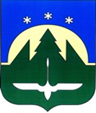 Городской округ Ханты-МансийскХанты-Мансийского автономного округа – ЮгрыДУМА ГОРОДА ХАНТЫ-МАНСИЙСКАРЕШЕНИЕ№ 74-VII РДПринято29 апреля 2022 годаОб отчете об исполнении бюджета города Ханты-Мансийска за 2021 годРассмотрев представленный Администрацией города Ханты-Мансийска отчет об исполнении бюджета города Ханты-Мансийска за 2021 год, учитывая результаты публичных слушаний по отчету об исполнении бюджета города Ханты-Мансийска за 2021 год, проведенных 19 апреля 2022 года, руководствуясь пунктом 1 статьи 69 Устава города Ханты-Мансийска,Дума города Ханты-Мансийска РЕШИЛА:1. Утвердить отчет об исполнении бюджета города Ханты-Мансийска                        за 2021 год по доходам в сумме 11 219 533 783,81 рубля, по расходам в сумме
11 040 784 031,05 рубль, с превышением доходов над расходами (профицит бюджета города Ханты-Мансийска) в сумме 178 749 752,76 рубля, в том числе:показатели доходов бюджета города Ханты-Мансийска за 2021 год по кодам классификации доходов бюджетов согласно приложению 1                             к настоящему Решению;1.2. показатели расходов бюджета города Ханты-Мансийска за 2021 год      по разделам и подразделам классификации расходов бюджетов согласно приложению 2 к настоящему Решению;1.3. показатели расходов бюджета города Ханты-Мансийска за 2021 год                        по ведомственной структуре расходов бюджета согласно приложению 3                      к настоящему Решению;1.4. показатели источников финансирования дефицита бюджета города Ханты-Мансийска за 2021 год по кодам классификации источников финансирования дефицитов бюджетов согласно приложению 4 к настоящему Решению;1.5. отчет об использовании бюджетных ассигнований резервного фонда Администрации города Ханты-Мансийска за 2021 год согласно приложению 5 к настоящему Решению;1.6. сведения о численности муниципальных служащих органов местного самоуправления города Ханты-Мансийска, работников муниципальных учреждений с указанием фактических расходов на оплату их труда за 2021 год согласно приложению 6 к настоящему Решению.2. Настоящее Решение подлежит официальному опубликованию                                в средствах массовой информации.Председатель Думыгорода Ханты-Мансийска					                   К.Л. ПенчуковПодписано29 апреля 2022 года